THE METHODIST CHURCH IN THE CARIBBEAN AND THE AMERICAS- JAMAICA DISTRICT PROVIDENCE CIRCUIT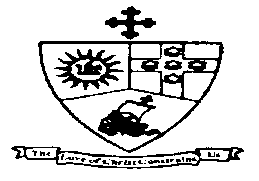 District Theme:“Spreading Scriptural Holiness to Reform the Nation: Beginning with Me”Sub - Theme:“Caring for the Body, Mind, and Soul as we serve the present Age.”DISTRICT PRESIDENTBishop Christine Gooden-BengucheCIRCUIT SUPERINTENDENT MINISTERRev’dDr. George MulrainPROVIDENCE METHODIST CHURCH 132 Old Hope Road, Kingston 6TEL: 876-9775971 / 977-6489Website: www.providencemethodistja.comONLINE WORSHIP SERVICEFESTIVAL OF THE RESURRECTIONSunday, April 4, 202110:30 a.m. OFFICIATINGRev. Dr George MulrainPastor Veronica McKenzieORDER OF WORSHIPCall to Worship:		Leader:	The Lord is risen, Alleluia! Cong:	He is risen indeed, Alleluia! Hymn #116 VIP – “Christ the Lord is risen today”5. King of Glory! Soul of bliss!  	Everlasting life is this,  	Thee to know, thy power to prove,   	Thus to sing, and thus to love:Let us all pray.		Almighty God, to whom all hearts are open. All desires known and from whom no secrets are hid; cleanse the thoughts of our hearts by the inspiration of the Holy Spirit that we may perfectly love You and worthily magnify Your Holy Name; through Jesus Christ Our Lord. AmenTHE COMMANDMENTS OF OUR LORD JESUS (Prayer Book, pgs 68 – 69)Our Lord Jesus Christ said:  The first commandment is: Hear, O Israel, the Lord our God, the Lord is One, and you shall love the Lord your God with all your heart, and with all your soul and with all your mind and with all your strength.Lord have mercy upon us, and incline our hearts to keep this law.The second is this: you shall love your neighbour as yourself.  There is no other commandment greater than these.Lord, have mercy upon us and incline our hearts to keep this law.And a new commandment I give to you, that you love one another even as I have loved you, that you also love one another.Lord, have mercy upon us, and write all these your laws in our hearts we beseech you.Let us confess our sins to God and pray for  forgiveness.PRAYER OF CONFESSION – Almighty God, our heavenly Father, we have sinned against you and against each other, in thought and word and deed, in the evil we have done and in the good we have not done through ignorance, through weakness, through our own deliberate fault. We are truly sorry and repent of all our sins. For the sake of Your Son, Jesus Christ, who died for us, forgive us all that is past; and grant that we may serve You in newness of life to the glory of Your Name. AmenDECLARATION OF FORGIVENESSChrist Jesus came into the world to save sinners.  Hear then the Good News.  If we confess our sins, He is faithful and just to forgive us our sins and to cleanse us from all unrighteousness.Cong’n:   Amen, thanks be to God.THE GLORIA GLORY BE TO GOD ON HIGH, and on earth peace, goodwill to all. We praise you; we bless you; we worship you;  we glorify you, we give thanks to you for  your great glory, O Lord God, heavenly King, God the father Almighty.O Lord, the only begotten Son, Jesus Christ; O Lord God, Lamb of God, Son of the Father, who take away the sin of the world: have mercy on us.You who take away the sin of the world, have mercy upon us. You who take away the sin of the world, receive our prayer. You who sit at the right hand of God the Father, have mercy upon us.For You alone are holy; You alone are the Lord; You only, O Christ, with the Holy Spirit, are Most High in the glory of God the Father. Amen.MINISTRY OF THE WORDCOLLECT: God of life, who for our redemption gave your only-begotten Son to the death of the cross, and by his glorious resurrection have delivered us from the power of our enemy, grant us so to die daily to sin, that we may evermore live with him in the joy of his risen life; through Jesus Christ Our Lord. Amen.Epistle:	1 Corinthians 15: 1 – 11Now I should remind you, brothers and sisters, of the good news that I proclaimed to you, which you in turn received, in which also you stand, 2through which also you are being saved, if you hold firmly to the message that I proclaimed to you—unless you have come to believe in vain.  For I handed on to you as of first importance what I in turn had received: that Christ died for our sins in accordance with the scriptures, 4and that he was buried, and that he was raised on the third day in accordance with the scriptures, 5and that he appeared to Cephas, then to the twelve. 6Then he appeared to more than five hundred brothers and sisters at one time, most of whom are still alive, though some have died. 7Then he appeared to James, then to all the apostles. 8Last of all, as to someone untimely born, he appeared also to me. 9For I am the least of the apostles, unfit to be called an apostle, because I persecuted the church of God. 10But by the grace of God I am what I am, and his grace towards me has not been in vain. On the contrary, I worked harder than any of them—though it was not I, but the grace of God that is with me. 11Whether then it was I or they, so we proclaim and so you have come to believe. Gospel: 	Mark 16: 1 – 8Glory to Christ Our Saviour. Alleluia!When the sabbath was over, Mary Magdalene, and Mary the mother of James, and Salome bought spices, so that they might go and anoint him. 2And very early on the first day of the week, when the sun had risen, they went to the tomb. 3They had been saying to one another, ‘Who will roll away the stone for us from the entrance to the tomb?’ 4When they looked up, they saw that the stone, which was very large, had already been rolled back. 5As they entered the tomb, they saw a young man, dressed in a white robe, sitting on the right side; and they were alarmed. 6But he said to them, ‘Do not be alarmed; you are looking for Jesus of Nazareth, who was crucified. He has been raised; he is not here. Look, there is the place they laid him. 7But go, tell his disciples and Peter that he is going ahead of you to Galilee; there you will see him, just as he told you.’ 8So they went out and fled from the tomb, for terror and amazement had seized them; and they said nothing to anyone, for they were afraid.After the reading of the Gospel:Alleluia! This is the Gospel of Christ.Praise to Christ Our Lord. Alleluia!Hymn #127 VIP – “Lo in the grave He lay” SERMON – Rev. Dr. George MulrainINTERCESSIONS, followed byTHE LORD’S PRAYER Hymn #118 VIP – “Because He lives”SACRAMENT OF THE LORD’S SUPPER  PBMC  pgs76 - 78The Thanksgiving – PBMC  pgs76 - 78The Lord be with  you.And also with you.Lift up your hearts.We lift them up unto the LordBlessed are you, Lord God, King of the Universe, and blessed………for the forgiveness of sins. Do this whenever you drink it, in remembrance of me.”Christ has died! Christ is risen! Christ will come again! …………………………………………To whom with you, O Father, in the unity of the Holy Spirit, be all honour and glory from all who dwell on earth and in heaven throughout the ages of ages. Amen.BREAKING OF THE BREADRAISING OF THE CUPCONGREGATIONAL RESPONSE - Amen. Though we are many we are one Body because we share the one loaf and partake of the same drink.PRAYER OF HUMBLE ACCESS –Lord, we come to your table, trusting in your mercy not in any goodness of our own. We are not worthy to gather up the crumbs under your table, but it is your nature always to have mercy, and on that we depend. So feed us with the Body and Blood of Jesus Christ, Your Son, that we may for ever live in him and he in us.   Amen.THE DISTRIBUTION OF THE BREAD & THE CUPPOST COMMUNION PRAYERWe thank You, Lord, that you have fed us in this Sacrament, united us with Christ, and given us a foretaste of the heavenly banquet prepared for all mankind. Amen.HYMN #129 VIP – “Thine Be the Glory”THE BENEDICTION***********************************************************************************************BIRTHDAYS – 4TH – Sis. Beverley Friend, Sis. Sonia Lewis, Sis. Ashley Cummings, Sis. Vivienne Grant Barrett, Sis. Imolin Richards, Bro. O’Juan Powell, Sis. Pearlina Ridley, Sis. Dorothy Robinson. Sis. Cynthia Wright; 5th – Sis. Jennifer Lovelace; 7th – Sis. Keita Lewis, Bro. Lester Palmer, Sis. Deborah Wedderburn-Bourne; 10th – Sis. Bulah McCain, Sis. Zola ThomasSUNDAY SCHOOL – 7th – Sanjay Simms; 8th – Kylie McKenUPCOMING EVENTSFri.       April  9    5:00 p.m.       CONFIRMATION CLASS via ZoomFUTURE EVENTSSun.    April    11                        DIVINE WORSHIP			    Sis. Fay Nash-CampbellBuns – The Members of Class 39 and the September Birth Month Group wishes to express appreciation to the members who contributed to the purchase of Buns for Easter.The Faydene Methodist Home for Senior Citizens currently has availability for new residents. The home is certified by, and consistently receives high compliance scores from, the Ministry of Health & Wellness. The cost is very competitive, being well below that of most other similar facilities. Residents may have challenges related to health and ageing but should be able to help themselves. Contact Rev'd Michael Graham at 876-2986553 or revdmgg@gmail.comIntroducing the prayer line – Persons desirous of prayer may call the Prayer line.  Mondays between 12 Noon   –    2:00 p.m.  876-927-5222; 	         Daily between       10:00 a.m. – 12 Noon.    876-4462475	         Daily between        4:30 p.m.  –  6:30 p.m    876-31576431. CHRIST the Lord is risen today; Hallelujah!Sons of men and angels say:Hallelujah!Raise your joys and triumphs high; Hallelujah! Sing, ye heavens; thou earth, reply: Hallelujah! 2. Love's redeeming work is done;  Fought the fight, the battle won:  Vain the stone, the watch, the seal;  Christ hath burst the gates of hell:3. Lives again our glorious King; Where, O death, is now thy sting? Once he died our souls to save: Where's thy victory, boasting grave?4. Soar we now where Christ hath led,Following our exalted Head: Made like him, like him we rise; Ours the cross, the grave, the skies:1.  LOW in the grave he lay,    Jesus my Saviour,   Waiting the coming day,    Jesus my Lord.Up from the grave he arose,With a mighty triumph o’er his foes, He arose a Victor from the dark domain,And he lives forever,  with his saints to reign: He arose! He arose!Alleluia! Christ arose!2. Vainly they watch his bed,    Jesus, my Saviour;   Vainly they seal the dead,    Jesus, my Lord:3. Death cannot keep his prey,    Jesus, my Saviour;   He tore the bars away,    Jesus, my Lord:1.  GOD sent his son, they called him, Jesus;He came to love, heal and forgive;He lived and died to buy my pardon,An empty grave is there to prove my Saviour lives. Because he lives, I can face tomorrow,Because he lives, all fear is gone;Because I know he holds the future,And life is worth the living,Just because he lives.2. How sweet to hold a newborn baby,And feel the pride and joy he gives;But greater still the calm assurance,This child can face uncertain days because he lives.3. And then one day, I'll cross the river;I'll fight life's final war with pain;And then, as death gives way to victory,I'll see the lights of glory and I'll know he reigns. 1.  THINE be the glory, risen, conquering Son,Endless is the victory thou o'er death hast won;Angels in bright raiment rolled the stone away, Kept the folded grave-clothes where thy body lay: Thine be the glory, risen, conquering Son, Endless is the victory thou o'er death hast won.2. Lo! Jesus meets us, risen from the tomb;Lovingly he greets us, scatters fear and gloom; Let the church with gladness hymns of triumph sing, For her Lord now liveth, death has lost its sting:3. No more we doubt thee, glorious Prince of life;Life is nought without thee: aid us in our strife;Make us more than conquerors, through thy deathless   love; Bring us safe through Jordan to thy home above: